LAND TRUST ALLIANCE OF BRITISH COLUMBIAART AND PHOTO EXHIBIT INFORMATION AND ENTRY FORMThe Exhibit is a small format show (NO WORKS LARGER THAN 8.5x11 SIZED ARTWORK ON PAPER). This exhibit gives each participating artist a guaranteed opportunity to display artwork and photographs up to 8.5x11 inches on paper than they select for entry. There is NO JURY. Open to original art (painting, drawing, photos, and more).Theme: Nature. British Columbia and Canada contain some of the greatest natural wonders of the world. Your submission should contain a depiction of that natural beauty.Location and Dates:Victoria, Fall 2018EligibilityThe exhibit is an invitational exhibition open to all artists.All entries must be original and not have been previously shown.Entry must be ON PAPER: must be no larger than 8.5x11 inches only. Entries not meeting these requirements will not be accepted.Photos can be submitted by email. The LTABC will print them for display during the show.Awards:The Judges Award will be given to BEST IN SHOWThe Directors Awards will be given to the best individual photo and artwork respectivelyThe Inspire Award will be given to the best artist under age 25Entry PreparationAll submissions are to be 8.5x11 unframed and unmated. Attach the completed entry form "A" on the back of your artwork. Entries must be delivered by August 23rd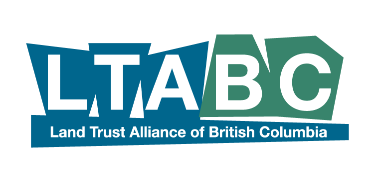 APPLICATION FORMOnly artists displaying their own original art will be able to participate in the Art and Photo Show. LTABC reserves the right to remove artwork not adhering to the central theme. Artists are responsible for the transportation and insurance of their work. LTABC its organizers, sponsors, volunteers, affiliates, and the venue where the Art Show is produced, accept no responsibility for loss/ accidents/ injury/ damages. LTABC retains the right to use photographic images of artists and/or their artwork for advertising and promotion purposes only. All submitted pieces of work become the property of LTABC. All decisions are made ultimately at the discretion of LTABC. IMPORTANT INFO:All work must be 8.5 x 11 inches MAXIMUM. NO exceptionsAll work must be on paperWork must be received not later than August 23 2018 at LTABC 201-569 Johnson Street, Victoria, B.C. V8M 2W4LTABC can be reached by email at info@ltabc.ca or by phone at (250) 590-1921 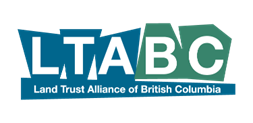 NAMEADDRESS
CITY                                                         PROVINCE                                   POSTAL CODE
TELEPHONE                                                                          EMAILWebsiteArtist Medium/Media*:                                                                            Please describe your work in 100 words or less:LTABC will promote artists if you indicate below:.   Yes, list my name and website on the LTABC website.PLEASE READ THE RULES AND REGULATIONS ABOVE: I accept the rules and regulations of the LTABC Exhibit (check the box)